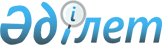 Об утверждении форм уведомлений органов налоговой службы по исполнению налогового обязательства
					
			Утративший силу
			
			
		
					Приказ Министра государственных доходов Республики Казахстан от 28 октября 2001 года N 1466. Зарегистрирован в Министерстве юстиции Республики Казахстан 13 декабря 2001 года N 1696. Утратил силу - приказом Председателя Налогового комитета МФ РК от 23 декабря 2004 года N 660 (V043362)(вступает в силу со дня гос.регистрации и распространяется на правоотношения, возникшие с 1 января 2005 года)      В целях реализации статьи 31 Кодекса Республики Казахстан K010209_  "О налогах и других обязательных платежах в бюджет" (Налогового кодекса) приказываю: 

      1. Утвердить прилагаемые формы уведомлений: 

      1) о сумме налогов и других обязательных платежей в бюджет, исчисленных налоговым органом; 

      2) о начисленной сумме налогов и других обязательных платежей в бюджет, пени и штрафов по результатам налоговой проверки; 

      3) (подпункт исключен - приказом Председателя Налогового комитета Министерства финансов Республики Казахстан от 16 июня 2004 года N 300 ); 

      4) о принимаемых мерах по обеспечению исполнения не выполненного в срок налогового обязательства; 

      5) о принимаемых мерах принудительного взыскания налоговой задолженности; 

      6) об обращении взыскания на деньги на банковских счетах дебиторов; 

      7) об устранении нарушений, выявленных по результатам камерального контроля; 

      8) о начисленной сумме налогов и других обязательных платежей в бюджет, пени и штрафов по результатам рассмотрения жалобы налогоплательщика; 

      9) об устранении нарушений налогового законодательства. 

      2. Юридическому департаменту направить настоящий приказ на государственную регистрацию в Министерство юстиции Республики Казахстан.   

      3. Настоящий приказ вступает в силу с момента государственной регистрации и вводится в действие с 1 января 2002 года.      Министр 

                                   Утверждено приказом Министра       

                                 государственных доходов Республики     

                                 Казахстан от 28 октября 2001 года N 1466  

                                 "Об утверждении форм уведомлений органов  

                                 налоговой службы по исполнению       

                                 налогового обязательства"  <*> 

      Сноска. Форма в новой редакции - приказом Председателя Налогового комитета Министерства финансов Республики Казахстан от 16 июня 2004 года N 300 .                                  Уведомление 

         о сумме налогов и других обязательных платежей 

             в бюджет, исчисленных налоговым органом "____" __________ 200__ год                        N ______       В соответствии со  статьями 30 ,  31 Кодекса  Республики  

Казахстан "О налогах и других обязательных платежах в бюджет"  

(Налоговый кодекс) Налоговый комитет по 

_______________________________________________________________ 

                   (область, город, район) уведомляет Вас_________________________________________________ 

_______________________________________________________________ 

           (фамилия, имя, отчество или полное наименование  

                  налогоплательщика, РНН, адрес) о необходимости уплаты следующих налогов и других обязательных  

платежей в бюджет:                                                          тенге 

______________________________________________________________ 

Виды налогов и   |Код бюд-|Сумма   |Недоимка (-)|Пени|Итого  

других обязатель-|жетной  |налога  | переплата  |    |к уплате 

ных платежей     |класси- |за теку-|(+) прошлых |    | 

в бюджет         |фикации |щий год |лет         |    | 

_________________|________|________|____________|____|________ за ___________________________________________________________ 

                     (налоговый период) В срок до "____" ____________ 200 __ год в Налоговый комитет по________________________________________ 

                            (область, город, район) РНН __________________________________________________________ 

                       (налогового органа) на счет N______________ в ____________________________________ 

                             (Управление Казначейства, БИК)       В случае неуплаты данной суммы в срок, указанный в настоящем уведомлении, начисляется пеня в размере, установленной  статьей 46  Налогового кодекса. 

      В случае неуплаты исчисленных сумм налогов и других обязательных платежей в бюджет, в срок, указанный настоящим уведомлением, будет рассмотрен вопрос о привлечении к административной ответственности в соответствии с Кодексом Республики Казахстан об административных правонарушениях. 

      В соответствии со  статьей 566  Налогового кодекса налогоплательщик имеет право обжаловать действия (бездействие) должностных лиц органов налоговой службы вышестоящему органу налоговой службы или в суд. Председатель Налогового комитета ____________________________ 

                                 (Ф.И.О., подпись, печать) Уведомление получил _________________________________________ 

                    (Ф.И.О. налогоплательщика, подпись, дата) Уведомление вручено налогоплательщику _______________________ 

_____________________________________________________________ 

  (Ф.И.О. должностного лица налогового органа, подпись, дата) Уведомление отправлено налогоплательщику ____________________ 

_____________________________________________________________ 

    (подтверждающий документ о факте отправки и получения) _____________________________________________________________ 

        Согласовано                           Утверждено 

     Министр финансов                      Приказом Министра 

   Республики Казахстан                 государственных доходов 

                                          Республики Казахстан  

                                     от 28 октября 2001 года N 1466                               Уведомление 

                 о начисленной сумме налогов и других 

                     обязательных платежей в бюджет, 

                      пени и штрафов по результатам 

                           налоговой проверки   "___"_________200__г.                                             N____       В соответствии со статьей 31 Налогового кодекса и на основании акта налоговой проверки от "___"______200__г. Налоговый комитет по _______________________ 

(область, город, район) 

уведомляет Вас________________________________________________________ 

                    (фамилия, имя, отчество или полное наименование       

                                  налогоплательщика, РНН)  

___________________________________________________________________________ 

о начисленной сумме налогов и других обязательных платежей, пени и штрафов: 

__________________________________________________________________________ 

1 |___________________________| _____________ |____________|_____________ | 

  |(код, наименование платежа)|(сумма платежа)|(сумма пени)|(сумма штрафа)| 

__|___________________________|_______________|____________|______________| 

2 |___________________________| _____________ |____________|_____________ | 

  |(код, наименование платежа)|(сумма платежа)|(сумма пени)|(сумма штрафа)| 

__|___________________________|_______________|____________|______________| 

3 |___________________________| _____________ |____________|_____________ | 

  |(код, наименование платежа)|(сумма платежа)|(сумма пени)|(сумма штрафа)| 

__|___________________________|_______________|____________|______________| 

4 |___________________________| _____________ |____________|_____________ | 

  |(код, наименование платежа)|(сумма платежа)|(сумма пени)|(сумма штрафа)| 

  |Всего:                     |               |            |               

__|___________________________|_______________|____________|______________| 

 

       за ______________________________________________________________ 

                               (налоговый период) В срок до "_____" _________200__г. Вам необходимо уплатить данную сумму в 

 

  Налоговый комитет по ______________________РНН____________________________ 

                    (область, город, район)        (налогового органа) 

 

  на счет N_______________________  в ______________________________________ 

                                       (Управление Казначейства, БИК)      В соответствии со статьей 553 Налогового кодекса Вы имеете право 

обжаловать данное уведомление в вышестоящий налоговый орган в течение 10 

рабочих дней со дня вручения или его получения, либо в суд. Председатель Налогового комитета 

_______________________________________________________________ 

(Ф.И.О., подпись, печать) Уведомление получил 

_______________________________________________________________ 

  (Ф.И.О. налогоплательщика, подпись, (печать), дата) Уведомление вручено налогоплательщику 

_______________________________________________________________ 

(Ф.И.О. должностного лица налогового органа, подпись, дата) Уведомление отправлено налогоплательщику 

_______________________________________________________________ 

(подтверждающий документ о факте отправки и получения) 

________________________________________________________________________   

          Согласовано                           Утверждено 

     Министр финансов                      Приказом Министра 

   Республики Казахстан                 государственных доходов 

                                          Республики Казахстан  

                                     от 28 октября 2001 года N 1466                                Уведомление 

                 о суммах проведенных зачетов по излишне 

                       уплаченным суммам налогов в 

                     бюджет во исполнение налогового 

                     обязательства по другим налогам <*> 

      Сноска. Форма исключена (см. пп.3 п.1 приказа) - приказом Председателя Налогового комитета Министерства финансов Республики Казахстан от 16 июня 2004 года N 300 . 

        Согласовано                           Утверждено 

     Министр финансов                      Приказом Министра 

   Республики Казахстан                 государственных доходов 

                                          Республики Казахстан  

                                     от 28 октября 2001 года N 1466                              Уведомление 

                  о принимаемых мерах по обеспечению 

                  исполнения не выполненного в срок 

                       налогового обязательства "___"_________200__г.                                             N____      В соответствии со статьями 31, 47 и 48 Налогового кодекса Налоговый 

комитет по ____________________________________________________________    

                            (область, город, район) 

уведомляет Вас ________________________________________________________ 

(фамилия, имя, отчество или полное наименование налогоплательщика, РНН) 1) о начислении пени на неуплаченную сумму: 

_______________________________________________________________________ 

     (вид налога и другого обязательного платежа в бюджет) 

 

  с "___" __________200____г. до погашения сумм налоговой задолженности в 

бюджет; 2) о вынесении распоряжения о приостановлении расходных операций по 

банковским счетам с "_____"______200__г. в случаях: 

_______________________________________________________________________ 

(указать причину приостановления, определенную статьей 47 Налогового 

кодекса) до "____"___________200___г. 3) о вынесении решения об ограничении в распоряжении имуществом в счет 

налоговой задолженности  с "___"___________200___г.        В соответствии со статьей 566 Налогового кодекса налогоплательщик 

имеет право обжаловать действия (бездействие) должностных лиц органов 

налоговой службы вышестоящему органу налоговой службы или в суд. Председатель Налогового комитета 

______________________________________________________________________ 

(Ф.И.О., подпись, печать) Уведомление получил 

______________________________________________________________________ 

(Ф.И.О. налогоплательщика, подпись, (печать), дата) 

 

Уведомление вручено налогоплательщику 

_______________________________________________________________________ 

(Ф.И.О. должностного лица органа налоговой службы, подпись (печать), дата) Уведомление отправлено налогоплательщику 

_______________________________________________________________________ 

(подтверждающий документ о факте отправки и получения) 

___________________________________________________________________________ 

        Согласовано                           Утверждено 

     Министр финансов                      Приказом Министра 

   Республики Казахстан                 государственных доходов 

                                          Республики Казахстан  

                                     от 28 октября 2001 года N 1466 <*> 

      Сноска. Форма с изменениями - приказом Председателя Налогового комитета Министерства финансов Республики Казахстан от 16 июня 2004 года N 300 .                              Уведомление 

                  о принимаемых мерах принудительного 

                   взыскания налоговой задолженности "___"_________200__г.                                             N____ В соответствии со статьями 31, 49 Налогового кодекса 

Налоговый комитет по ________________________________________________ 

                               (область, город, район) 

уведомляет Вас 

______________________________________________________________________ 

(фамилия, имя, отчество или полное наименование налогоплательщика, РНН) 

______________________________________________________________________ 

о принимаемых мерах принудительного взыскания налоговой задолженности: 

   ____________________________________________________________________    

  | 1) за счет денег, находящихся на банковских счетах;          |     | 

  |______________________________________________________________|_____| 

  | 2) за счет наличных денег;                                   |     | 

  |______________________________________________________________|_____| 

  | 3) со счетов дебиторов;                                      |     | 

  |______________________________________________________________|_____| 

  | 4) за счет реализации ограниченного в распоряжении имущества;|     | 

  |______________________________________________________________|_____| 

  | 5) принудительного выпуска объявленных акций;                |     | 

  |______________________________________________________________|_____|   в случае непогашения налоговой задолженности в бюджет по следующим видам 

налогов и других обязательных платежей в бюджет (с указанием суммы 

налоговой задолженности)______________________________________________ 

______________________________________________________________________ 

______________________________________________________________________ 

______________________________________________________________________ 

__________________________________ по истечении 5 рабочих дней со дня 

вручения или получения настоящего уведомления. Примечание: Налоговый орган отмечает принимаемую меру принудительного взыскания. В соответствии со статьей 566 Налогового кодекса налогоплательщик имеет 

право обжаловать действия (бездействие) должностных лиц органов налоговой 

службы вышестоящему органу налоговой службы или в суд. Председатель Налогового комитета 

__________________________________________________________________ 

(Ф.И.О., подпись, печать) Уведомление получил 

__________________________________________________________________ 

(Ф.И.О., налогоплательщика, подпись, (печать), дата) Уведомление вручено налогоплательщику 

__________________________________________________________________ 

(Ф.И.О., должностного лица органа налоговой службы, подпись, дата) Уведомление отправлено налогоплательщику 

__________________________________________________________________ 

(подтверждающий документ о факте отправки и получения) 

___________________________________________________________________________ 

        Согласовано                            Утверждено 

     Министр финансов                      Приказом Министра 

   Республики Казахстан                 государственных доходов 

                                          Республики Казахстан  

                                     от 28 октября 2001 года N 1466 <*> 

      Сноска. Форма с изменениями - приказом Председателя Налогового комитета Министерства финансов Республики Казахстан от 16 июня 2004 года N 300 .                               Уведомление 

                    об обращении взыскания на деньги 

                     на банковских счетах дебиторов "___"_________200__г.                                             N____      В соответствии со статьями 31, 52 Налогового кодекса 

Налоговый комитет по ______________________________________________________ 

                                    (область, город, район) 

уведомляет Вас 

___________________________________________________________________________ 

          (фамилия, имя, отчество или полное наименование дебитора        

                          налогоплательщика, РНН) 

___________________________________________________________________________ 

об обращении взыскания на деньги с Вашего банковского счета в счет 

погашения налоговой задолженности налогоплательщика 

___________________________________________________________________________ 

(фамилия, имя, отчество 

или полное наименование налогоплательщика, РНН) 

___________________________________________________________________________ 

на сумму ________________________т. тенге      С момента получения настоящего уведомления Вам необходимо не позднее 

20 рабочих дней предоставить в Налоговый комитет по 

__________________________________________________________________________ 

                            (область, город, район) акт сверки взаиморасчетов, составленный совместно с налогоплательщиком на 

дату получения уведомления, в соответствии с пунктом 2 статьи 52 

Налогового кодекса. В соответствии со статьей 566 Налогового кодекса налогоплательщик имеет 

право обжаловать действия (бездействие) должностных лиц органов налоговой 

службы вышестоящему органу налоговой службы или в суд. Председатель Налогового комитета 

_______________________________________________________________ 

(Ф.И.О., подпись, печать) Уведомление получил 

_______________________________________________________________ 

(Ф.И.О., наименование дебитора налогоплательщика, подпись, 

(печать), дата) Уведомление вручено налогоплательщику 

_______________________________________________________________ 

(Ф.И.О. должностного лица органа налоговой службы, подпись, дата) Уведомление отправлено дебитору налогоплательщика 

_______________________________________________________________ 

(подтверждающий документ о факте отправки и получения) 

_______________________________________________________________________ 

        Согласовано                            Утверждено 

     Министр финансов                      Приказом Министра 

   Республики Казахстан                 государственных доходов 

                                          Республики Казахстан  

                                     от 28 октября 2001 года N 1466                               Уведомление 

                 об устранении нарушений, выявленных 

                 по результатам камерального контроля  "___"_________200__г.                                             N____ В соответствии со статьями 31, 543 Налогового кодекса 

Налоговый комитет по _____________________________________________________ 

                                  (область, город, район) 

уведомляет Вас 

__________________________________________________________________________ 

(фамилия, имя, отчество или полное наименование налогоплательщика, РНН) 

__________________________________________________________________________ 

о допущенных нарушениях, выявленных "____"______200___г.: 1) по налоговой отчетности: 

__________________________________________________________________________ 

__________________________________________________________________________ 

__________________________________________________________________________ 

__________________________________________________________________________ 

__________________________________________________________________________ 

за________________________________________________________________________ 

                         (указать налоговый период) 

для самостоятельного устранения допущенных ошибок; 

 

  2) по превышению условий, предусмотренных для субъектов малого бизнеса: 

__________________________________________________________________________ 

(указать условия нарушения со ссылкой на статьи Налогового кодекса) 

__________________________________________________________________________ и информирует Вас о переходе на общеустановленный порядок 

налогообложения с "____" ________200__г.    В соответствии со статьей 566 Налогового кодекса налогоплательщик имеет 

право обжаловать действия (бездействие) должностных лиц органов налоговой 

службы вышестоящему органу налоговой службы или в суд. Председатель Налогового комитета 

_______________________________________________________________ 

(Ф.И.О., подпись, печать) Уведомление получил 

_______________________________________________________________ 

(Ф.И.О. налогоплательщика, подпись, (печать), дата) Уведомление вручено налогоплательщику 

_______________________________________________________________ 

(Ф.И.О. должностного лица органа налоговой службы, подпись, дата) Уведомление отправлено налогоплательщику 

_______________________________________________________________ 

(подтверждающий документ о факте отправки и получения) 

________________________________________________________________________   

        Согласовано                           Утверждено 

     Министр финансов                      Приказом Министра 

   Республики Казахстан                 государственных доходов 

                                          Республики Казахстан  

                                     от 28 октября 2001 года N 1466                              Уведомление 

                 о начисленной сумме налогов и других 

                     обязательных платежей в бюджет, 

                      пени и штрафов по результатам 

                 рассмотрения жалобы налогоплательщика     "___"_________200__г.                                             N____ В соответствии со статьями 31, 555, 562 Налогового кодекса 

Налоговый комитет по ________________________________________________ 

                                  (область, город, район) 

рассмотрев Вашу жалобу от "_____" _______  200__г. ______________________________________________________________________ 

______________________________________________________________________ 

                        (указать суть жалобы) уведомляет Вас________________________________________________________ 

              (фамилия, имя, отчество или полное наименование 

                          налогоплательщика, РНН) 

________________________________________________________ 

о принятии следующего решения по жалобе: 

______________________________________________________________________ 

                            (суть решения) 

______________________________________________________________________ Начисленная сумма налогов и других обязательных платежей в бюджет, а также 

пени и штрафов по результатам рассмотрения жалобы составляет: 

1 

__________________________    ________   ___________     _____________ 

(код, наименование платежа)    (сумма    (сумма пени)    (сумма штрафа) 

                               платежа) 2 

__________________________    ________   ___________     _____________ 

(код, наименование платежа)    (сумма    (сумма пени)    (сумма штрафа) 

                               платежа) 3 

__________________________    ________   ___________     _____________ 

(код, наименование платежа)    (сумма    (сумма пени)    (сумма штрафа) 

                               платежа) 4 

__________________________    ________   ___________     _____________ 

(код, наименование платежа)    (сумма    (сумма пени)    (сумма штрафа) 

                               платежа) 5 

__________________________    ________   ___________     _____________ 

(код, наименование платежа)    (сумма    (сумма пени)    (сумма штрафа) 

                               платежа)   Итого ____________________ В срок до "_____" _________200__г. Вам необходимо уплатить данную сумму в 

Налоговый комитет по ________________________РНН_________________________ 

                     (область, город, район)      (налогового органа) 

на счет N____________________________ в _________________________________ 

                                       (Управление Казначейства, БИК) В соответствии ст. 553 и 559 Налогового кодекса в случае несогласия с 

вышеуказанным решением налогоплательщик имеет право обжаловать его в 

вышестоящий орган налоговой службы или в суд. Председатель Налогового комитета 

_______________________________________________________________ 

(Ф.И.О., подпись, печать) Уведомление получил____________________________________________ 

(Ф.И.О. налогоплательщика, подпись (печать), дата) Уведомление вручено налогоплательщику 

_______________________________________________________________ 

(Ф.И.О. должностного лица органа налоговой службы, подпись, дата) Уведомление отправлено налогоплательщику 

_______________________________________________________________ 

(подтверждающий документ о факте отправки и получения) ________________________________________________________________________   

          Согласовано                            Утверждено 

     Министр финансов                      Приказом Министра 

   Республики Казахстан                 государственных доходов 

                                          Республики Казахстан  

                                     от 28 октября 2001 года N 1466                               Уведомление 

                        об устранении нарушений 

                      налогового законодательства "___"_________200__г.                                             N____ В соответствии со статьей 31 Налогового кодекса 

Налоговый комитет по ___________________________________________________ 

                                (область, город, район) 

уведомляет Вас 

________________________________________________________________________ 

(фамилия, имя, отчество или полное наименование налогоплательщика, РНН) 

________________________________________________________________________ 

 

об устранении допущенных нарушений налогового законодательства: 

________________________________________________________________________ 

                           (суть нарушения) 

________________________________________________________________________ 

________________________________________________________________________ 

________________________________________________________________________ В соответствии со статьей 566 Налогового кодекса налогоплательщик 

имеет право обжаловать действия (бездействие) должностных лиц органов 

налоговой службы вышестоящему органу налоговой службы или в суд. Примечание: 

в случае их не устранения налогоплательщик будет привлечен к 

ответственности в соответствии с законодательными актами Республики 

Казахстан. Председатель Налогового комитета 

_______________________________________________________________ 

(Ф.И.О., подпись, печать) Уведомление получил 

_______________________________________________________________ 

(Ф.И.О. налогоплательщика, подпись, (печать), дата) Уведомление вручено налогоплательщику 

_______________________________________________________________ 

(Ф.И.О. должностного лица органа налоговой службы, подпись, дата) Уведомление отправлено налогоплательщику 

_______________________________________________________________ 

(подтверждающий документ о факте отправки и получения) 

________________________________________________________________________  
					© 2012. РГП на ПХВ «Институт законодательства и правовой информации Республики Казахстан» Министерства юстиции Республики Казахстан
				